від   15 березня  2017  рокуПро  стан  доріг  в  районіЗаслухавши інформації начальника філії «Новоград-Волинський райавтодор» ДП «Житомироблавтодор»  Заїки С.Л. про стан  доріг в районі, районна рада відмічає, що мережа доріг загального користування поєднує 110 сільських населених пунктів. Загальна протяжність доріг на території району складає 1093,6 км, з них 92,4 – дороги державного значення, які обслуговує філія «Новоград-Волинська ДЕД» ДП «Житомироблавтодор»,  – дороги загального користування, які обслуговує філія «Новоград-Волинський райавтодор» ДП «Житомироблавтодор», та  588,1 км комунальних доріг, які знаходяться на балансі сільських, селищної рад.Дорожніми організаціями проводиться відповідна  робота щодо утримання в належному  транспортно-експлуатаційному стані автодоріг та  смуги відведення автомобільних доріг.          Зокрема у  2016 році райавтодором встановлено та замінено дорожні знаки в т.ч зимового утримання (232шт), проведено ямковий ремонт асфальтобетонних та чорнощебеневих покриттів (1861 м2(Використано 223 т. асфальту, нанесено розмітки (0,3 км), здійснено вирубку полоси відводу (5,2 км), пофарбовано елементи облаштування доріг (17км), прибрано полоси відводу (на суму 52 тис.грн), скошено траву на узбіччях доріг (105 км), прогрейдеровано, ліквідовано пошкоджені покриття доріг з додаванням матеріалу та без ньогу (190 км), зимове утримання доріг (посипка, очистка) (478 тис.грн).ВИРІШИЛА:Інформації начальників філії «Новоград-Волинський райавтодор» ДП «Житомироблавтодор»  Заїки С.Л.  про стан  доріг в районі взяти до відома. 3.Запропонувати райдержадміністрації:Активізувати роботу районної комісії з безпеки дорожнього руху з метою посилення контролю за роботою дорожніх служб по утриманню в належному стані доріг та вулиць в районі, облаштуванню доріг дорожніми знаками, ліквідації нерівностей, ямковості покриття, ліквідації зелених насаджень на смугах відводу.1.2. Не менше двох разів в рік проводити спільну нараду за участю дорожніх служб, селищного, сільських голів, перевізників району та правоохоронних органів.1.3. Узагальнювати інформацію щодо ремонту і обслуговування доріг, використання коштів, виділених на ці цілі та інформувати  районну раду про стан цієї роботи.3.Рекомендувати селищній, сільським радам:3.1. Розробити та затвердити  місцеві програми ремонту автодоріг. Включити до Програм питання облаштування на вулицях населених пунктів тротуарів, пішохідних доріжок, відновлення  роботи  зовнішнього освітлення. В  зв’язку із критичною ситуацією і недостатністю державних коштів приймати участь у забезпеченні ремонту та реконструкції доріг державного значення, які знаходяться  на території таких громад на умовах співфінансування на договірних засадах.3.2. Продовжити роботу з питань видалення дерев та кущів у населених пунктах, які ростуть на узбіччях,  чим зменшують бокову видимість та можуть створити небезпеку дорожньому  руху при їх падінні.4. Рекомендувати начальнику філії «Новоград-Волинський райавтодор» ДП «Житомироблавтодор»  Заїці С.Л. укласти договори про надання послуг з приватними підприємствами району,  які мають відповідну техніку для розчистки доріг від снігу та посипки ПСС.Голова районної ради                                                              Д. В. Рудницький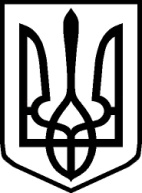 УКРАЇНАУКРАЇНАНОВОГРАД-ВОЛИНСЬКА РАЙОННА РАДАНОВОГРАД-ВОЛИНСЬКА РАЙОННА РАДАЖИТОМИРСЬКОЇ ОБЛАСТІЖИТОМИРСЬКОЇ ОБЛАСТІР І Ш Е Н Н ЯР І Ш Е Н Н ЯВосьма сесія                         VІІ  скликання